Приобретение прислонных шкафов.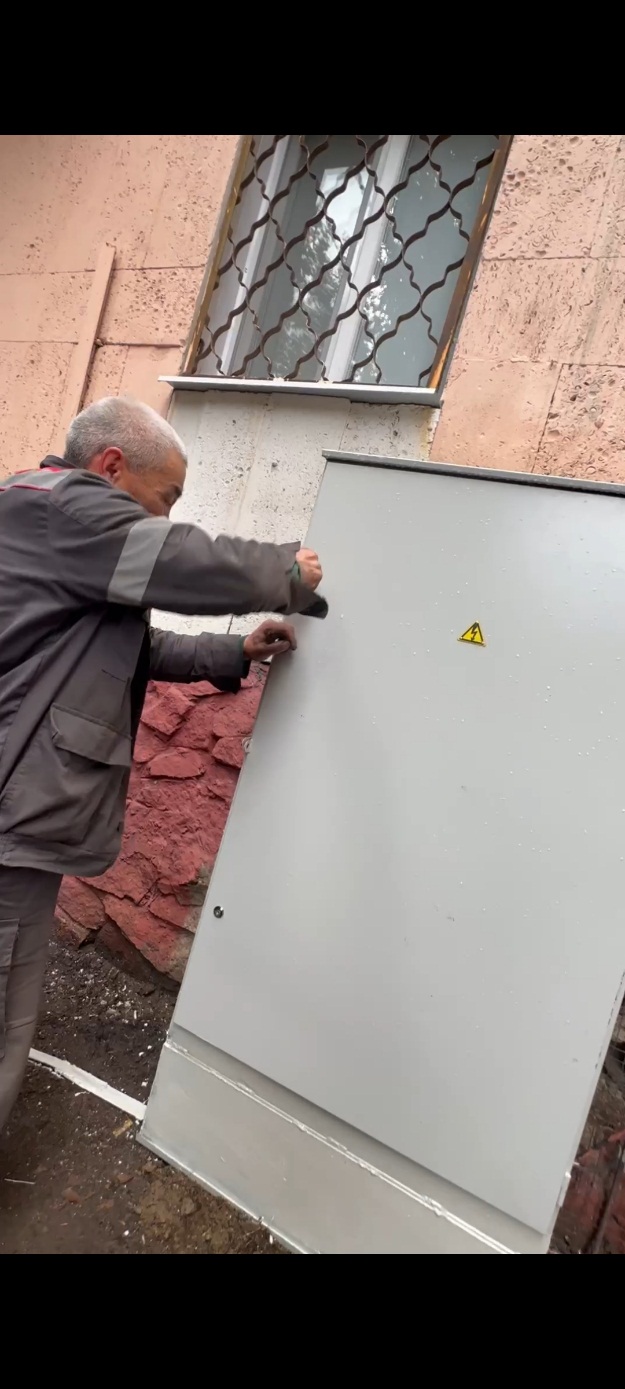 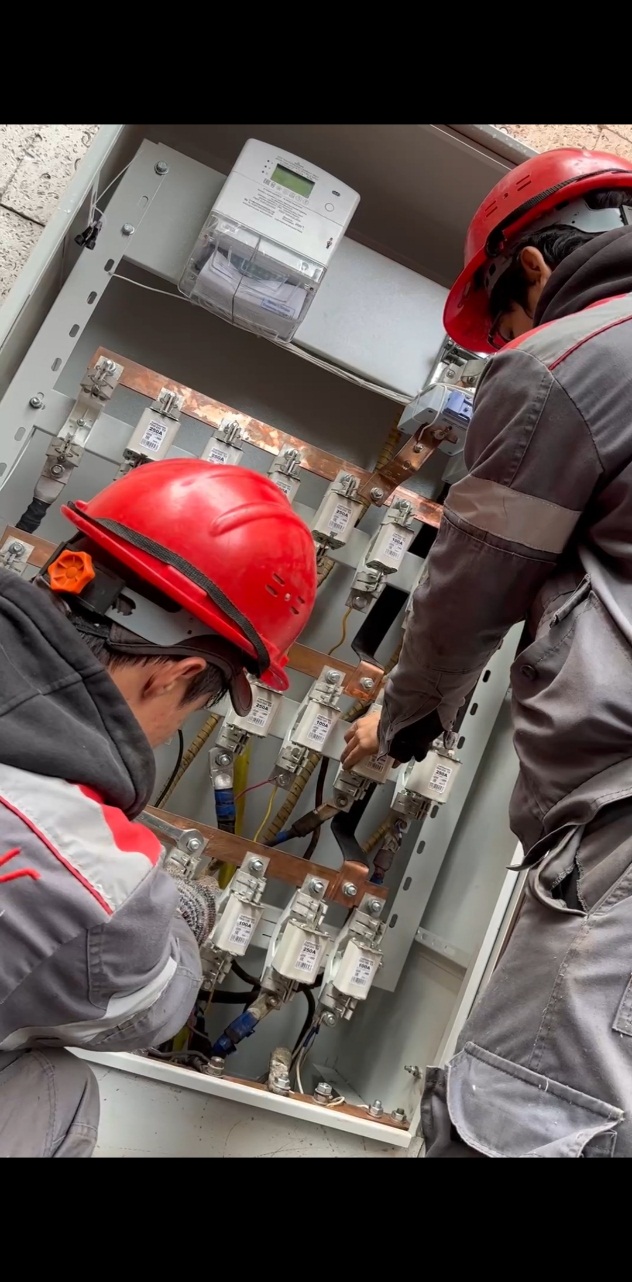 Замена КЛ-10 кВ.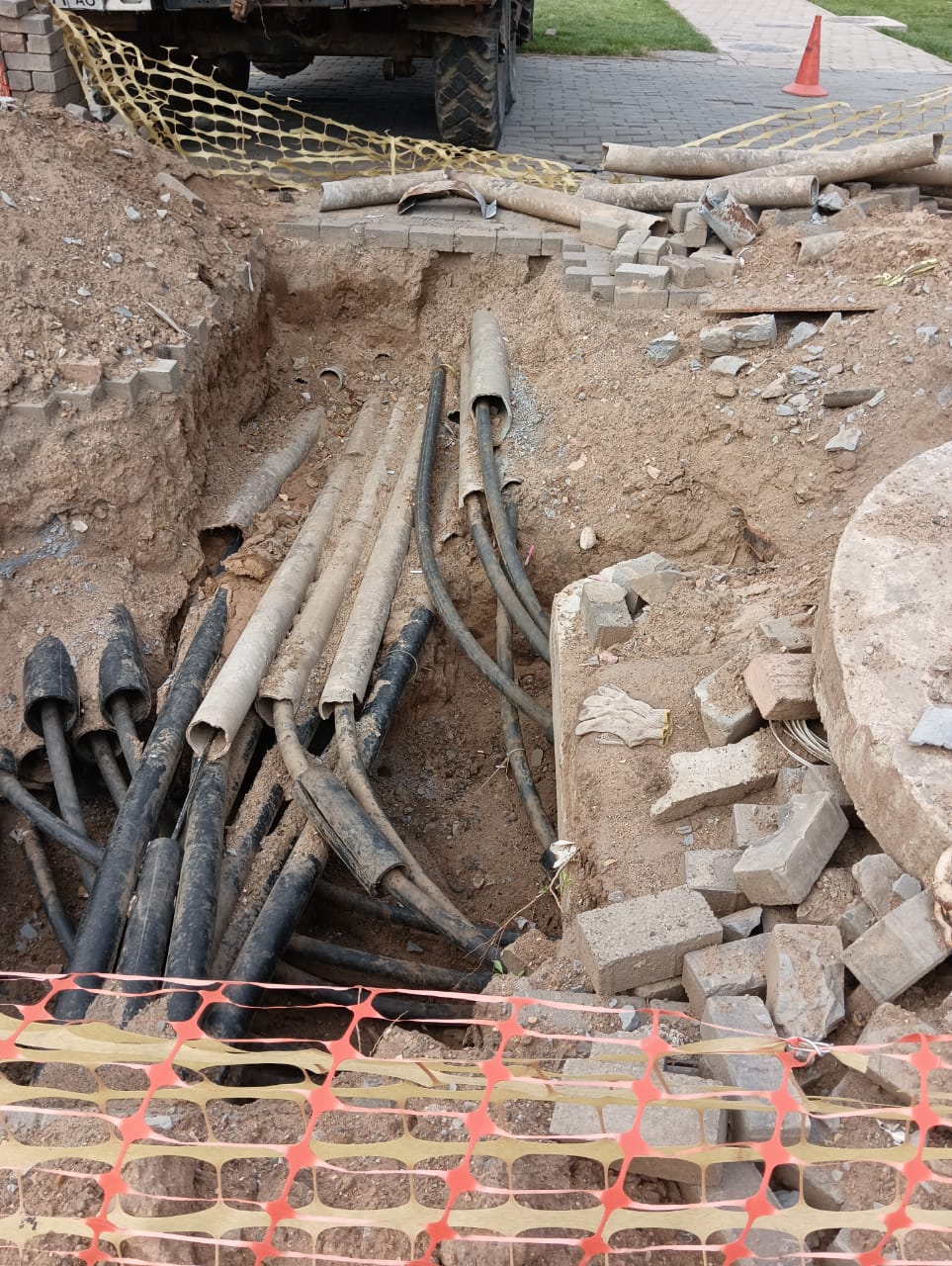 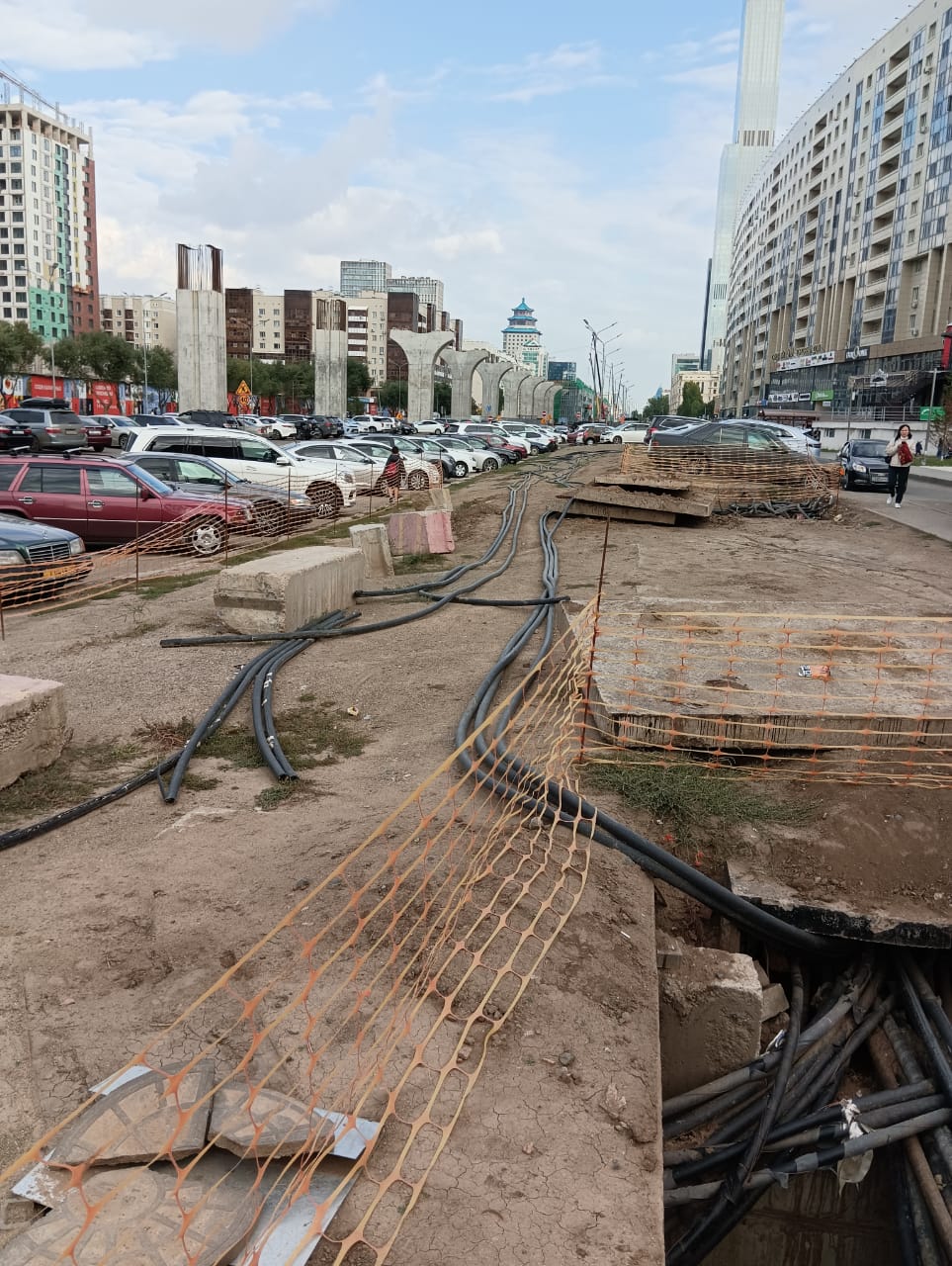 Реконструкция ПС «Центральная».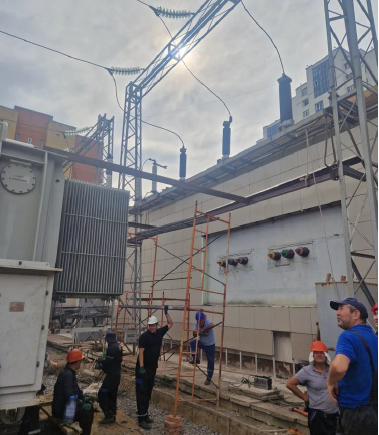 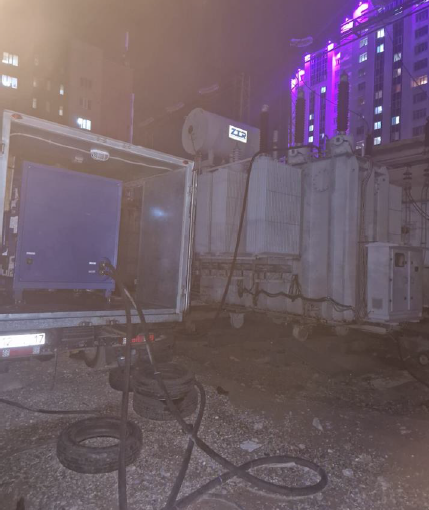 «Внедрение АСКУЭ юридических лиц I этап».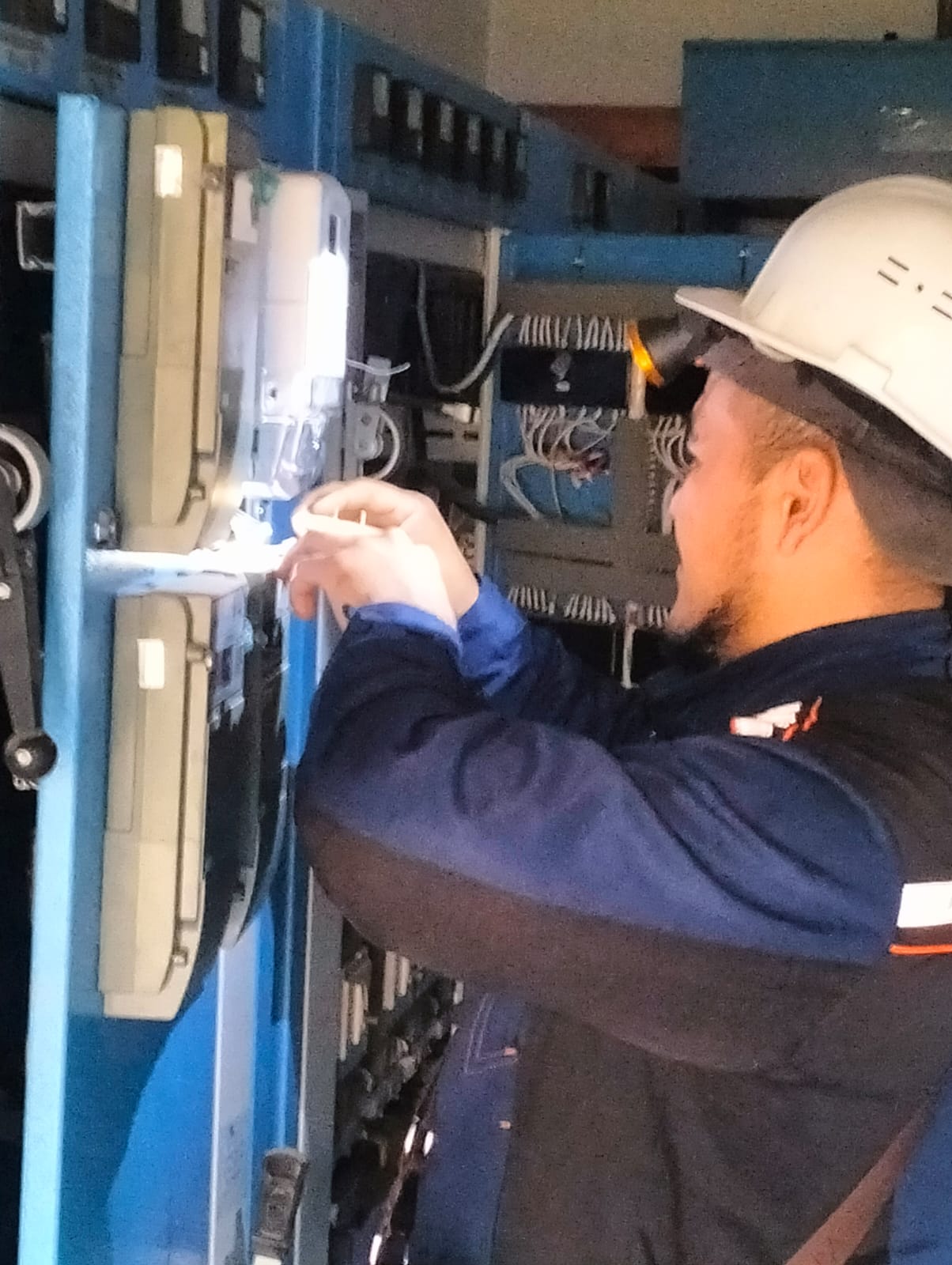 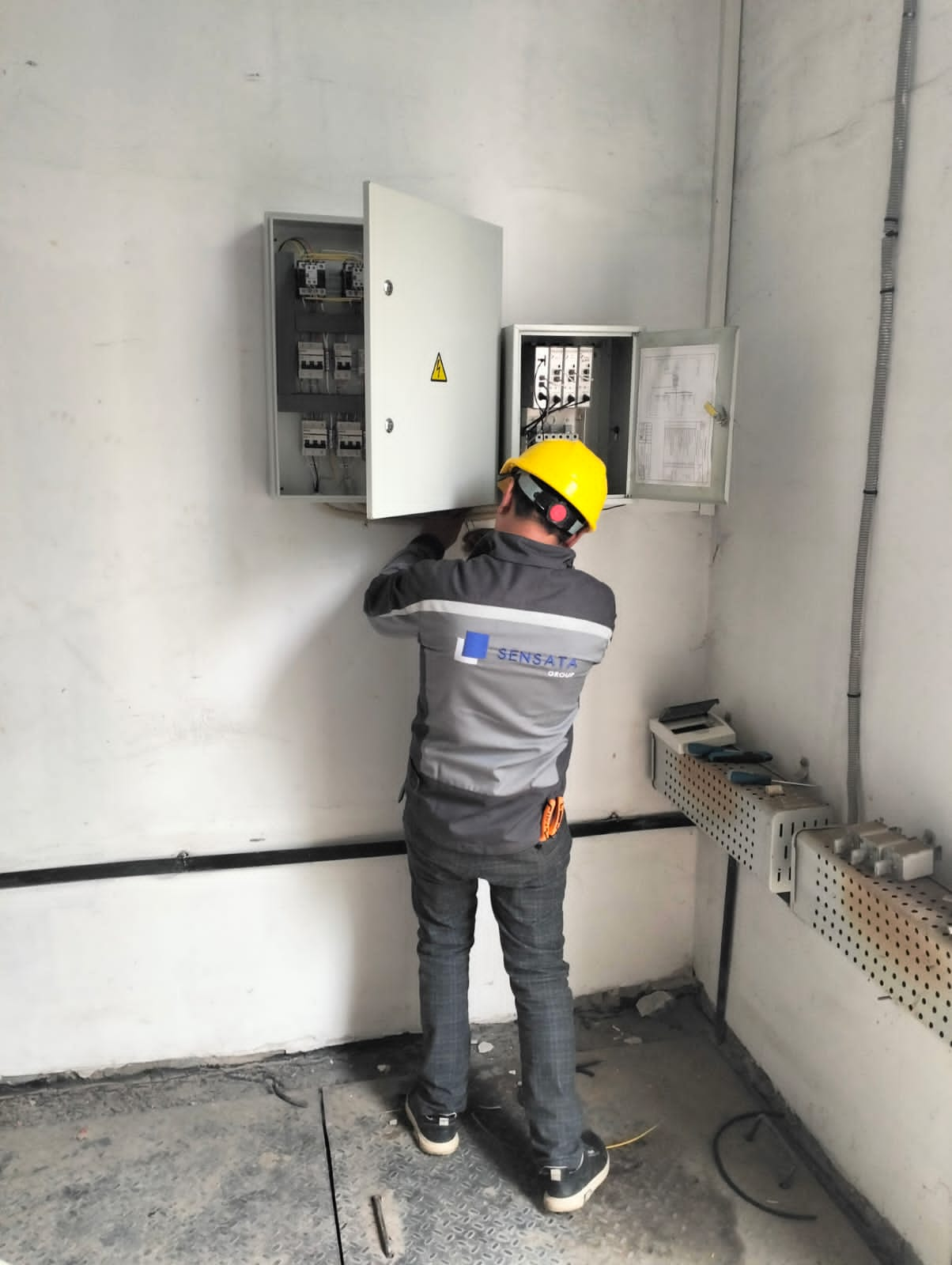 